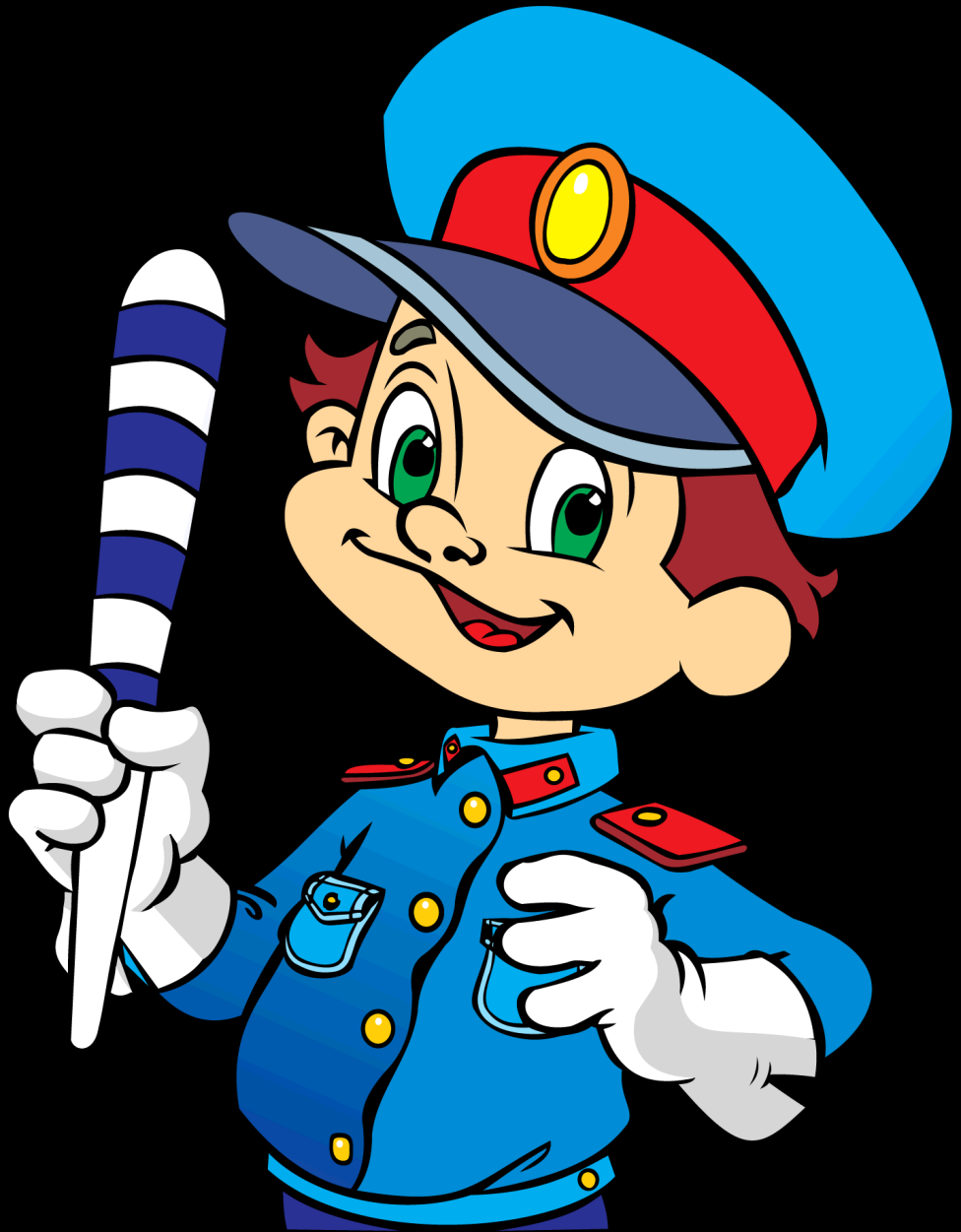 ЗНАКИ нам помогут БЫТЬ ВНИМАТЕЛЬНЫМИ на ДОРОГЕ!!!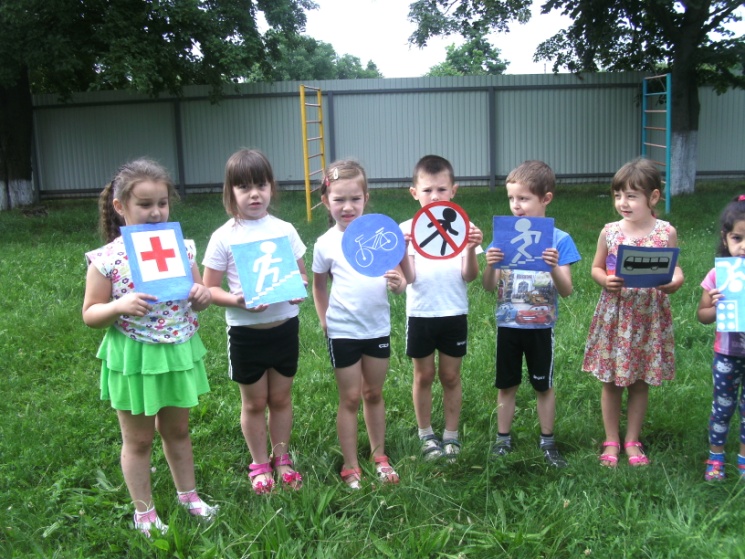 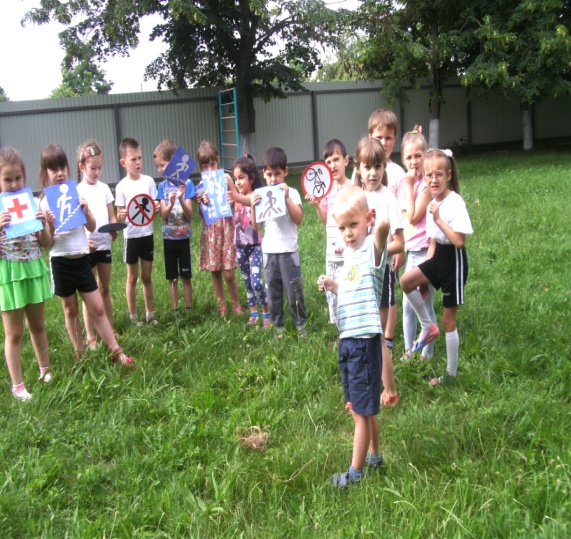 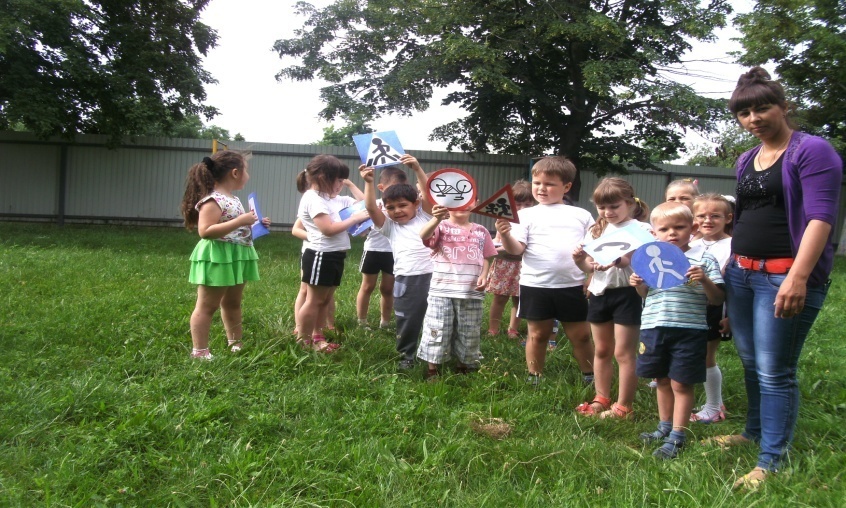 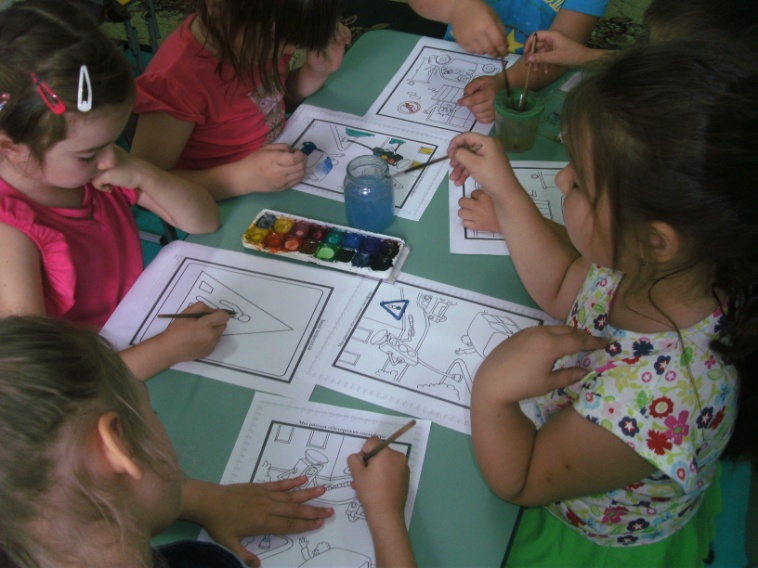 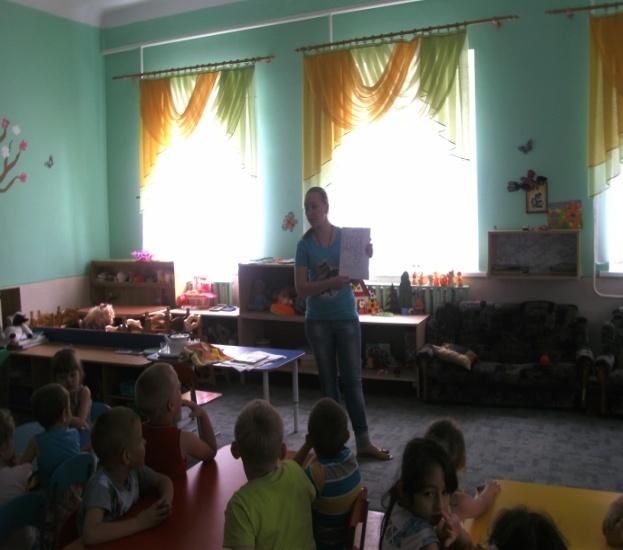 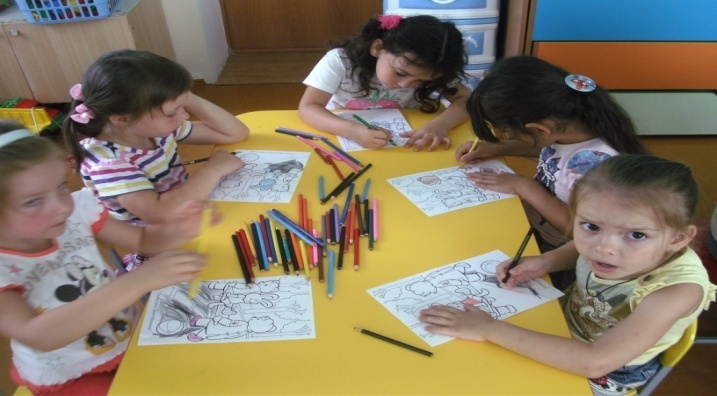 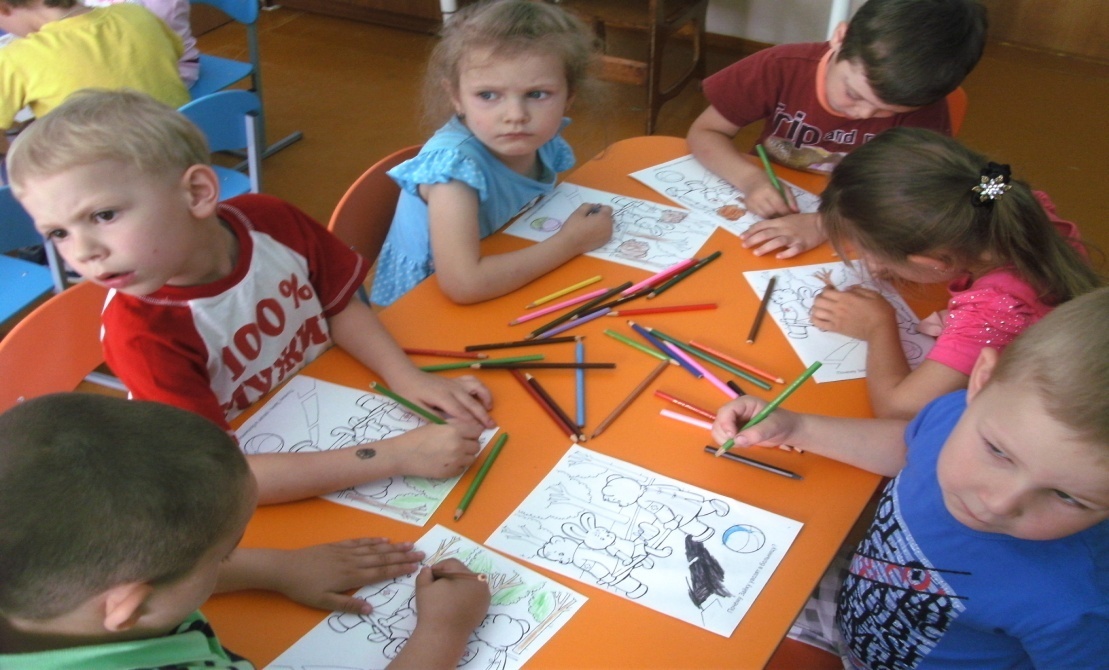 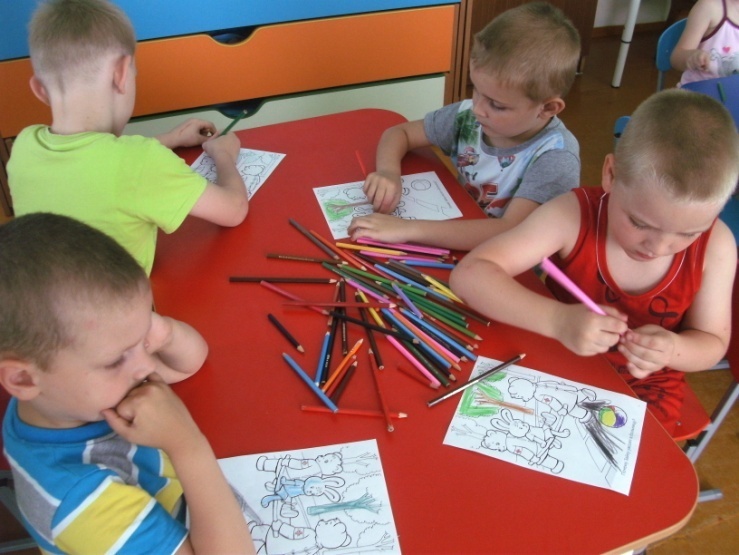 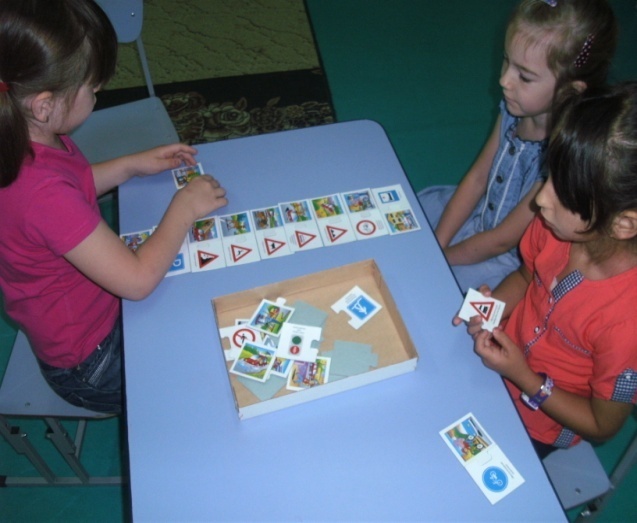 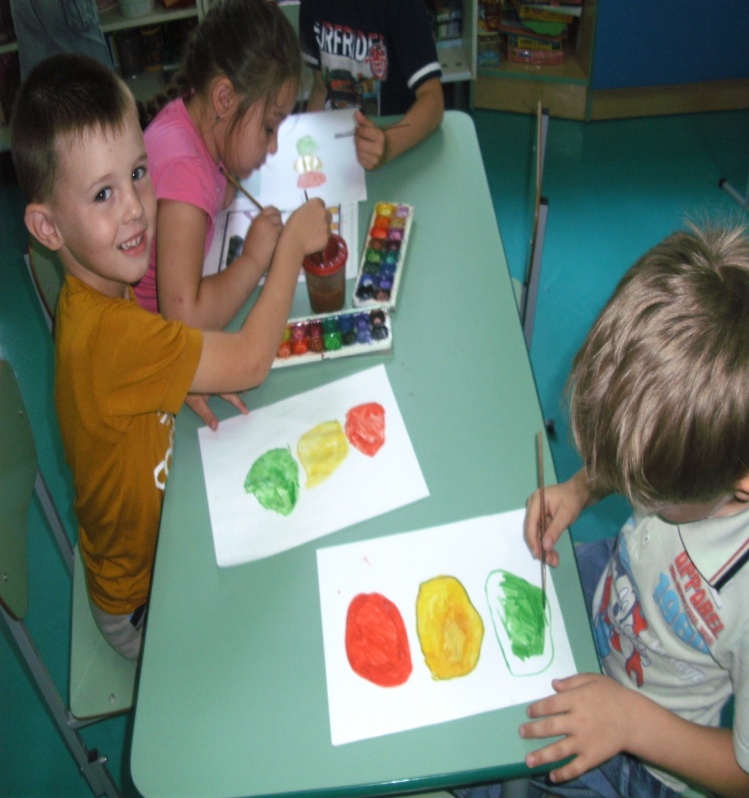 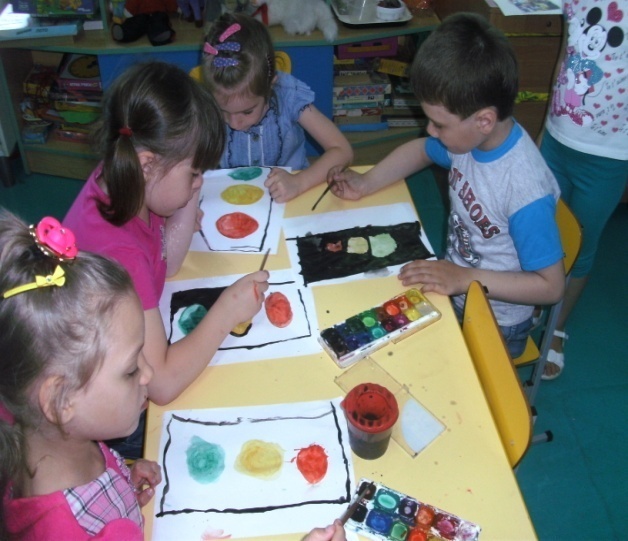 МЫ рисуем трехглазый СВЕТОФОР!!!Познавательная беседа с детьми!!!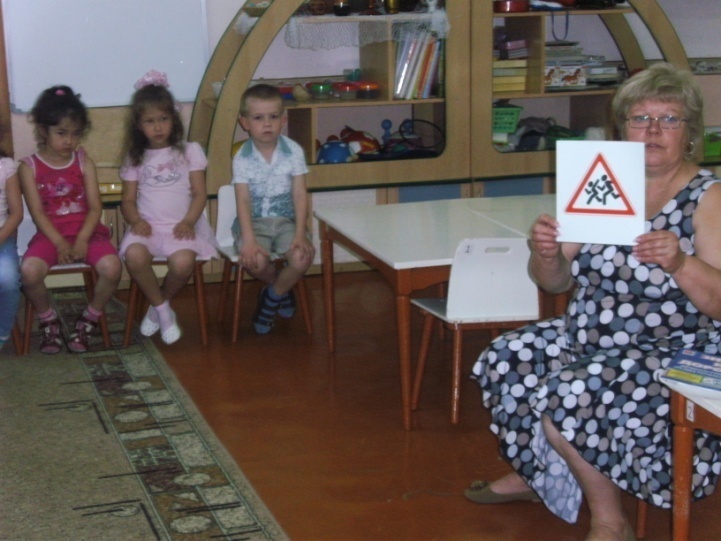 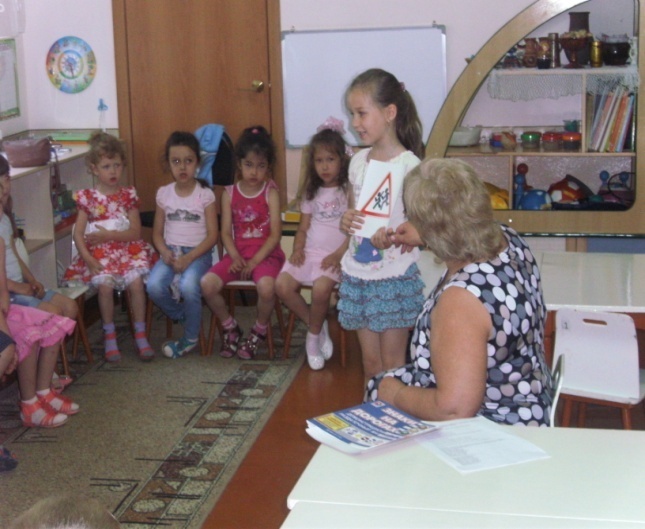 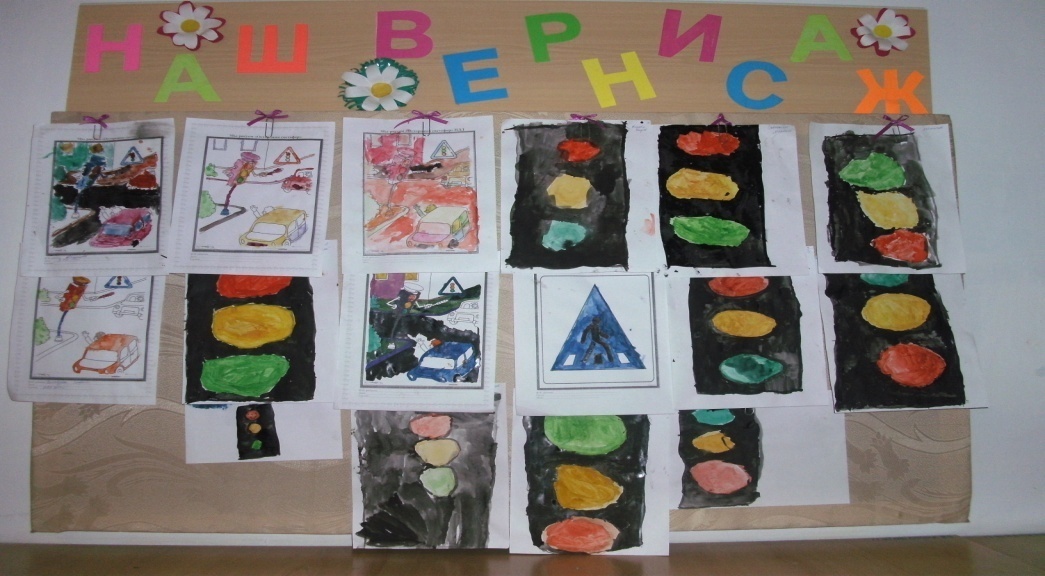 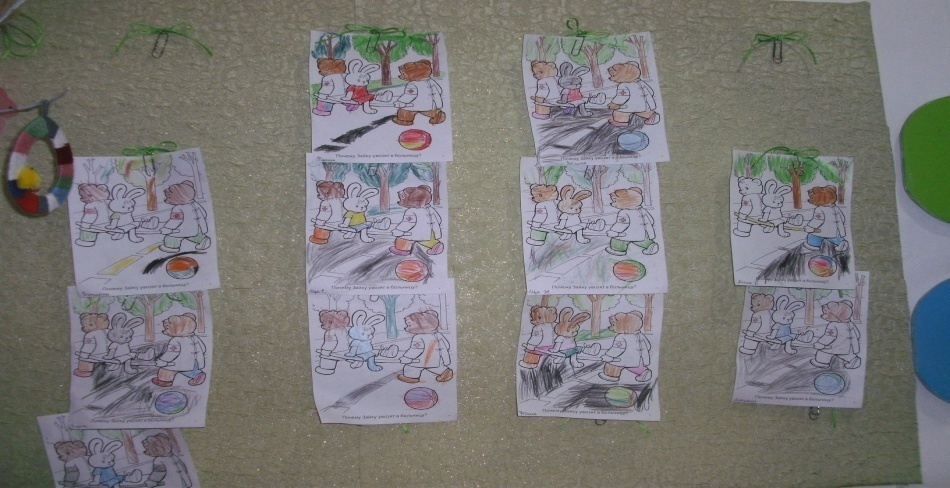 Изготовления с детьми дорожного макета по ПДД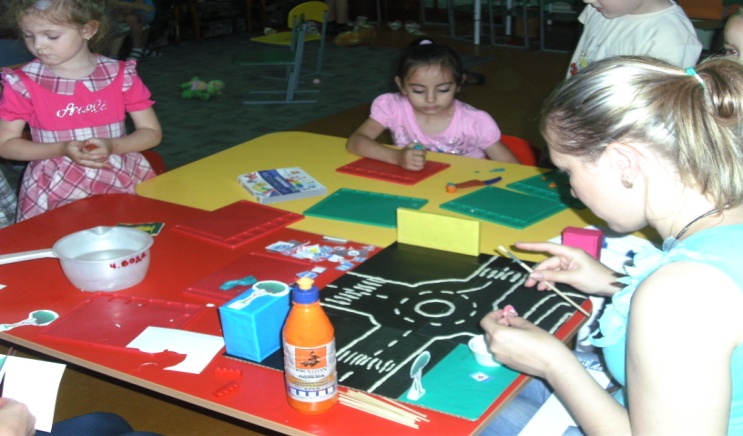 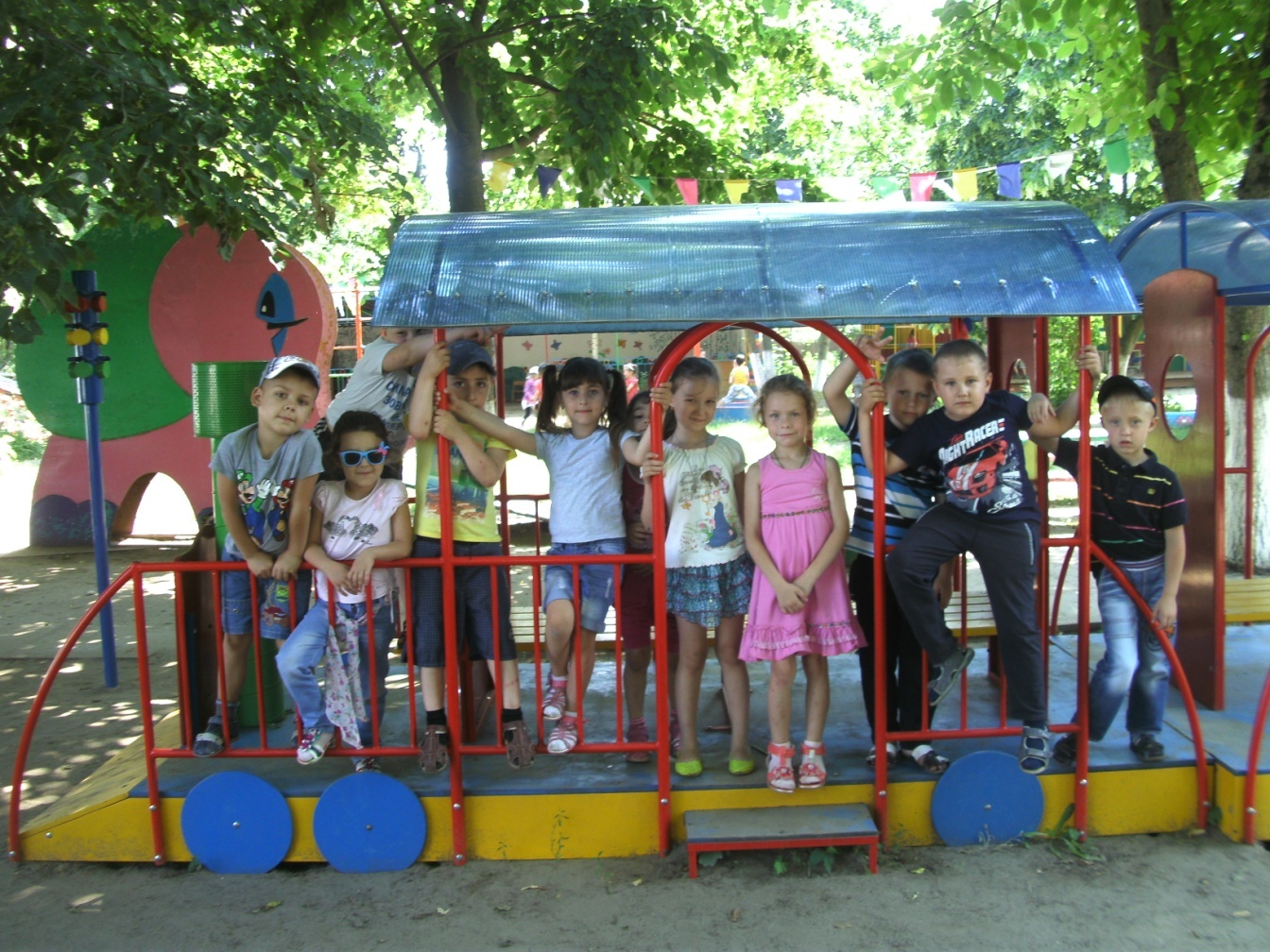 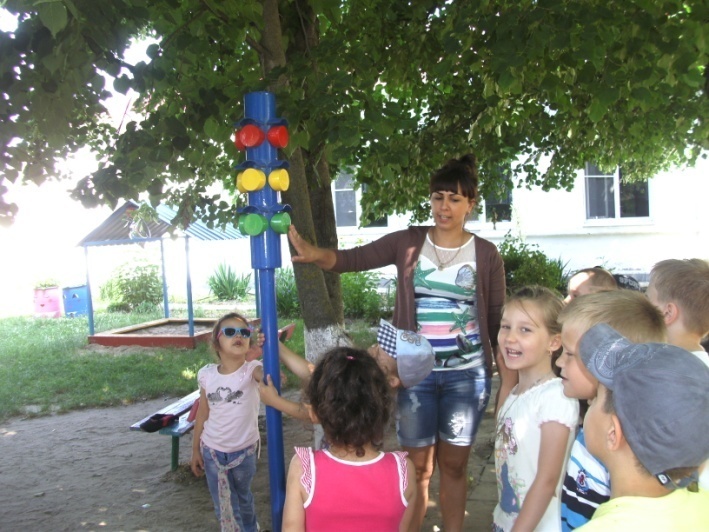 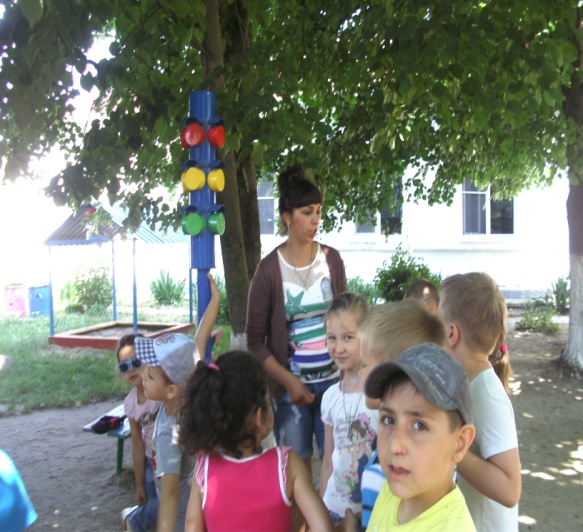 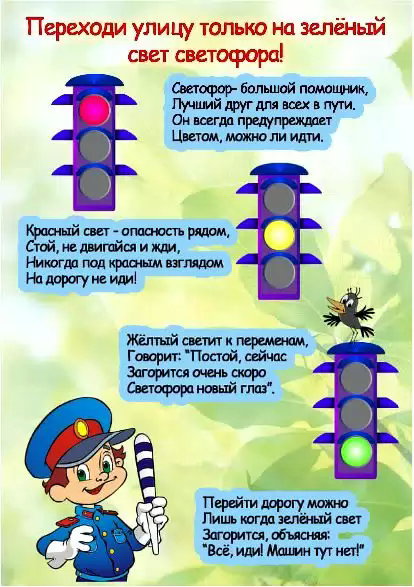 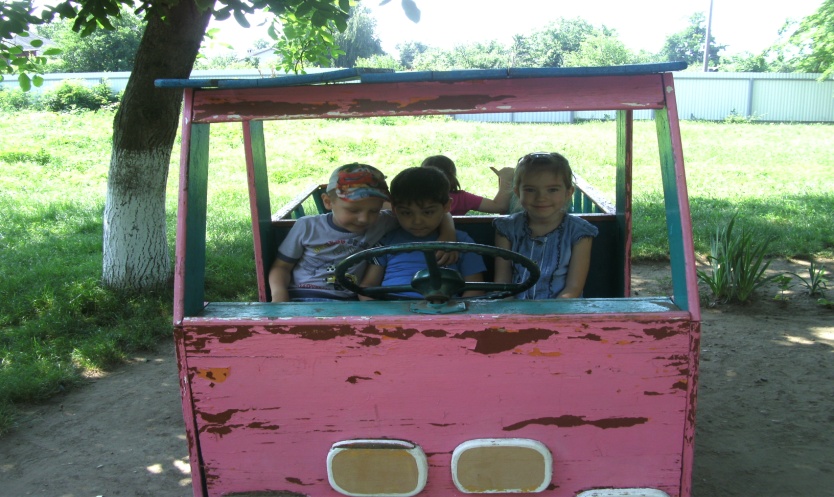 Стенгазета на тему«ПРАВИЛА ДОРОЖНОГО ДВИЖЕНИЯ!!!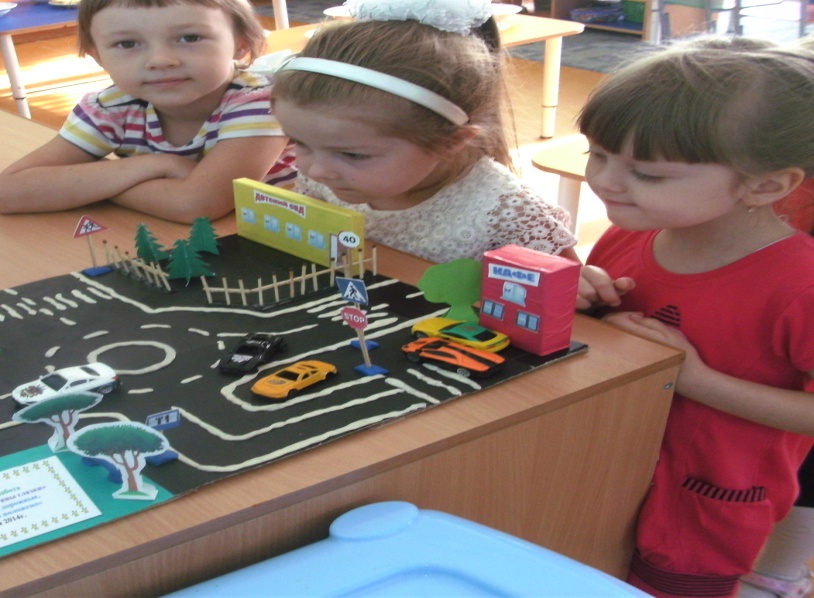 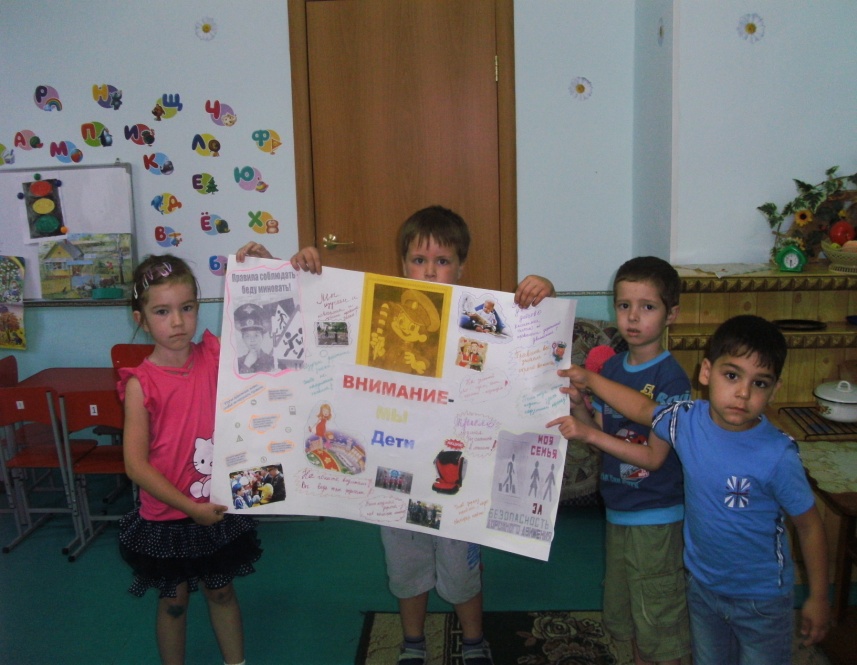 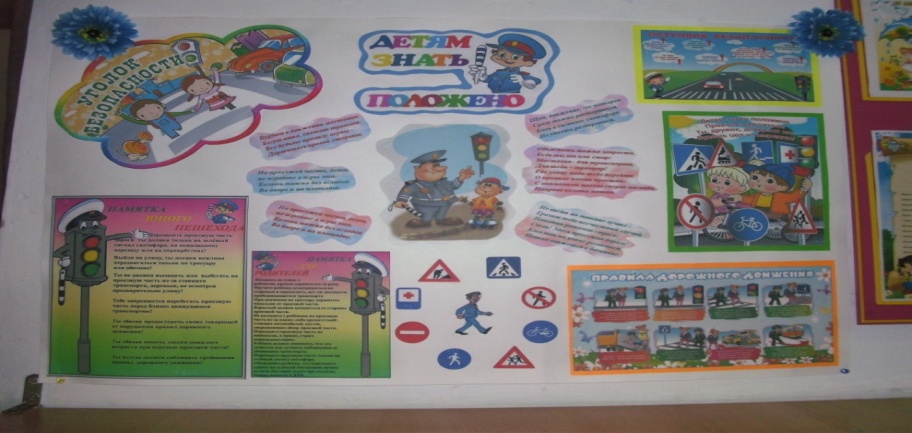 